
Agenda Item:		IDate:			March 1, 2019Title: 	First Review of Proposed Revisions to the Regulations Governing the Collection and Reporting of Truancy (8VAC20-730) (Fast-Track) Presenter: 		Mr. Joseph Wharff, Associate Director, Office of Student ServicesMr. Michael Gregory, School Social Work Specialist, Office of Student ServicesEmail:			Joseph.Wharff@doe.virginia.gov 	Phone: 804-225-3370Purpose of Presentation: Executive Summary: In 2018, the Virginia General Assembly, amended § 22.1-258 of the Code of Virginia, relating to the appointment of attendance officers; notification when pupil fails to report to school; plan; conference; and court proceedings. The amendments to § 22.1-258 offered changes to the timeline and process for intervening with students and families for continued and repeated student non-attendance. In response, the Office of Student Services hosted multiple stakeholder groups and sought feedback from across the Commonwealth on Chapter 8 VAC20-730, as written, and the amendments to § 22.1-258. Amendments to 8 VAC20-730 align the chapter with § 22.1-258 of the Code of Virginia. Additionally, the amendments offered the opportunity for the Virginia Department of Education (VDOE) to incorporate feedback from school division personnel involved in truancy intervention and attendance data collection. This feedback was incorporated into the amendments to 8 VAC20-730 and are reflective in the substantive changes made to the chapter that are not in direct response to § 22.1-258 of the Code of Virginia. Substantive changes made to the regulations include expanding the number of days a parent has to provide an excuse for an absence from three days to five days. This will provide school division personnel time to work with students and families to address excused versus unexcused absences. Additionally, in response to feedback from data specialists from around the Commonwealth, the amendments remove the specific data collection requirements and reflect that data will be collected based on § 22.1-258 of the Code of Virginia. The change to data collection requirements reflect a need for the agency to be responsive to changes in § 22.1-258 of the Code of Virginia. The current regulations guiding data collection could not be updated efficiently when the 2018 General Assembly updated § 22.1-258 of the Code of Virginia which resulted in a delay in data collection methods for the 2018-2019 school year. This update will allow the Virginia Department of Education to adjust data collection efforts in a timely manner for school divisions. In addition, through provisions in 8 VAC20-730 the Virginia Department of Education will ask that school divisions report two categories of unexcused absences that are indicated in the definition of “unexcused absence” in 8 VAC20-730-10. These amendments align with the Board of Education Goals from the Comprehensive Plan as the intervention process highlights an equitable process to address student non-attendance and truancy. Through addressing truancy, students are able to access the high-quality learning environments outlined in Priority 1 of the Comprehensive Plan. Action Requested:  April 25, 2019Superintendent’s Recommendation:The Superintendent of Public Instruction recommends the Board of Education receive for first review the proposed revisions to the Regulations Governing the Collection and Reporting of Truancy.Previous Review or Action:  Background Information and Statutory Authority:In November 2016, the Board of Education approved 8 VAC20-730. This chapter defined terms related to truancy, identified the intervention process for students as it relates to student non-attendance, and identified the data elements required to be reported to the Virginia Department of Education. 
The 2018 Virginia General Assembly, amended § 22.1-258 of the Code of Virginia, relating to the appointment of attendance officers; notification when pupil fails to report to school; plan; conference; and court proceedings. The Virginia Department of Education hosted stakeholder groups and drafted amendments to 8 VAC20-730 as the intervention process and data collection efforts in these regulations was reflective of the intervention process prior to the 2018 General Assembly session. The Office of Student Services hosted several stakeholder groups and received feedback from school division personnel on October 9, 2018, and November 30, 2018. The stakeholder groups consisted of division-level central office personnel, data specialists, attendance officers, and other personnel involved in the attendance intervention process. Additionally, the Office of Student Services presented proposed regulatory changes at the “Reframing Discipline Conference” hosted by the VDOE on September 26, 2018, where feedback was sought from a diverse group of stakeholders to include school social workers, building administrators, and central office personnel. Furthermore, the VDOE presented the regulations for feedback at the February 2019 State Superintendents Leadership Committee. With the feedback from the stakeholder groups, amendments were made to 8 VAC20-730. Timetable for Further Review/Action:Upon the Board’s first review and approval of the proposed fast track amendments to 8 VAC73-20, public comment will be sought and the final stage of regulations will be submitted for executive review in accordance with the Administrative Process Act (APA). Impact on Fiscal and Human Resources: There may be an administrative impact on some school divisions, depending upon current practice and available fiscal resources.Attachment AChapter 730. Regulations Governing the Collection and Reporting of Truancy-Related Data and Student Attendance Policies8VAC20-730-10. Definitions.The following words and terms when used in this chapter shall have the following meanings unless the context clearly indicates otherwise:"Attendance conference" means a face-to-face meeting, or an interaction that is conducted through the use of communication technology, at a minimum, initiated after the sixth unexcused seventh unexcused absence and held no later than 10 school days after the tenth unexcused absence. The attendance conference is held with among school staff, and may include parents, and student. The conference may include community representatives to participate in resolving issues related to nonattendance and revisions to the current attendance plan if necessary."Attendance plan" means a plan developed jointly by a school representative, such as a school principal or his designee or attendance officer; parent; and student to resolve the student's nonattendance and engage the student in regular school attendance. The plan shall identify reasons for nonattendance and academic, social, emotional, and familial barriers that impede daily attendance along with positive strategies to address such reasons and impedances and support regular attendance. This plan may include school-based activities or suggested referrals to community supports, or both."Court referral" means filing a complaint to the Juvenile and Domestic Relations Court after the student's seventh unexcused absence multidisciplinary school team has held an attendance conference and attempted interventions to address the student’s continued nonattendance. Documentation of interventions regarding the student's unexcused absences, such as copies of the attendance plan and documentation of conference meetings, and compliance with § 22.1-258 of the Code of Virginia will be provided to the intake worker."Excused absence" means an absence of an entire assigned instructional school day with a reason acceptable to the school administration that is provided by the parent. If circumstances permit, the parent should provide the school administration with the reason for the nonattendance prior to the absence. Examples of an excused absence may include, but are not limited to, the following reasons: funeral, illness (including mental health and substance abuse illnesses), injury, legal obligations, medical procedures, suspensions, religious observances and military obligation. Expelled and s Suspended students continue to remain under the provisions of compulsory school attendance as described in § 22.1-254 of the Code of Virginia. An absence from school attendance resulting from a suspension or expulsion may shall be considered excused recorded in compliance with 8VAC20-730-30 for the period of the suspension or expulsion. "Instructional school day" means the length of a regularly scheduled school day for an individual student."Multi-disciplinary team" means a school-based team that may be convened to review student records and to participate in prevention, early intervention, and provision of support services to address unexcused absences, including school-based case management. These services should address academic, social, emotional, and familial issues in order to improve regular school attendance. Team members may include, but are not limited to, the following: an administrator, school counselor, social worker or psychologist, student assistance specialist, special education and regular general education teacher, and may include the attendance officer and community representatives.“Parent" means the parent or parents, guardian or guardians, legal custodian or legal custodians, or other person or persons having legal control or charge of the student."Truancy" means the act of accruing one or more unexcused absences."Unexcused absence" means an absence where the student misses his scheduled instructional school day in its entirety and (i) no indication has been received by school personnel within three five days of the absence that the student's parent is aware and supports the absence, or (ii) the parent provides a reason for the absence that is unacceptable to the school administration.The school administration may change an unexcused absence to an excused absence when it determines that the parent has provided an acceptable reason meeting criteria for the student's absence or there are extenuating circumstances. 8VAC20-730-20. Unexcused Absences Intervention Process and Responsibilities.A. Each local school board shall provide guidance regarding what would constitute an excused absence in order to address when the explanation provided by the parent will be determined to be reasonable and acceptable.B. Each local school board shall develop procedures to ensure that appropriate interventions will be implemented when a student engages in a pattern of absences less than a full day, the explanation for which, if it were a full-day absence, would not be deemed an excused absence.C. The following intervention steps shall be implemented to respond to unexcused absences from school and to engage students in regular school attendance.1. Whenever a student fails to report to school on a regularly scheduled school day and no information has been received by school personnel that the student's parent is aware of and supports the absence or the parent provides a reason for the absence that is unacceptable to the school administration, the school principal or designee, attendance officer, or other school personnel or volunteer will notify the parent by phone or email or any other electronic means to obtain an explanation. The school staff shall record the student's absence for each day as "excused, "unexcused". Early intervention with the student and parent or parents shall take place for repeated unexcused absences. 2. When a student has received five unexcused absences, the school principal or designee or the attendance officer shall make a reasonable effort to ensure that direct contact is made with the parent. The parent shall be contacted in a face-to-face conference, by telephone, or through the use of other communication devices. During the direct contact with the parent and the student (if appropriate), reasons for nonattendance shall be documented and the consequences of nonattendance explained. An attendance plan shall be made with the student and parent or parents to resolve the nonattendance issues. The student and parent may be referred to a school-based multi-disciplinary team for assistance implementing the attendance plan and case management.3. When the student accrues a seventh unexcused absence, T the school principal or designee or the attendance officer shall schedule a face-to-face attendance conference, or an interaction that is conducted through the use of communication technology, within 10 school days from the date of the student's sixth unexcused absence for the school year. The attendance conference must be held within 15 10 school days from the date of the sixth unexcused tenth unexcused absence. The principal or principal’s designee shall make reasonable efforts to contact the student’s parent or parents to attend the attendance conference either in person or via communication technology. If the principal or principal’s designee, after reasonable efforts have been made, are unable to contact the student’s parent or parents, the conference shall be held regardless of whether the student’s parent approves of the conference. The conference shall incorporate a multidisciplinary team that includes the parent, student, principal or principal’s designee, and school personnel (which may be a representative or representatives from the multi-disciplinary team) and may include community service providers.4. The multi-disciplinary team shall monitor the student’s attendance and, as necessary, meet again to address concerns and plan additional interventions if the student’s attendance does not improve. If additional meetings are necessary the principal or principal’s designee should make reasonable efforts to contact the student’s parent or parents and schedule a face-to-face meeting, or an interaction that is conducted through the use of communication technology. If the principal or principal’s designee, after reasonable efforts have been made, are unable to contact the student’s parent or parents, the conference shall be held regardless of whether the student’s parent approves of the conference.4. 5. In circumstances in which the parent is intentionally noncompliant with compulsory attendance requirements or the student is resisting parental efforts to comply with compulsory attendance requirements, Tthe school principal or designee shall notify make a referral to the attendance officer or division superintendent of the student's seventh unexcused absence for the school year lack of progress towards resolving nonattendance issues, given sufficient intervention to address the student’s nonattendance. The attendance officer shall schedule a conference with the student and the student’s parent or parents within 10 days of receiving the referral. The division superintendent or designee attendance officer shall may contact the Juvenile and Domestic Relations Court intake to (i) file a complaint alleging the student is a child in need of supervision as defined in § 16.1-228 (CHINSup) or (ii) to institute proceedings against the parent pursuant to § 18.2-371 or 22.1-262. In addition to documentation of compliance with the notice provisions of § 22.1-258 of the Code of Virginia, all records of intervention regarding the student's unexcused absences, such as copies of the conference meeting notes, attendance plan, and supports shall be presented to the intake worker.D. A record shall be maintained of each meeting that includes the attendance plan, the name of individuals in attendance at each conference meeting (including via telephone or electronic devices), the location and date of the conference, a summary of what occurred, and follow-up steps.8VAC20-730-30. Data Collection and Reporting.Data collection shall begin on the first day students attend for the school year. Each school division shall provide student level attendance data for each student that includes the number of unexcused in a manner prescribed by the Virginia Department of Education. A student's attendance is cumulative and begins on the first official day of the school year or the first day the student is officially enrolled. All nonattendance days are cumulative and begin with the first absence. For purposes of this data collection, truancy shall start with the first unexcused absence and will be cumulative. Data shall be reported to the Virginia Department of Education pursuant to the Code of Virginia § 22.1-258 and 8VAC20-730-20.Excused and unexcused absences shall be counted for each individual student and shall be reported to the Virginia Department of Education as follows: 1. All excused and unexcused absences as defined in this chapter for each individual student shall be collected. 2. For each student with five unexcused absences, whether an attendance plan was developed, and if not, the reason. 3. For each student with six unexcused absences, whether an attendance conference was scheduled, and if not, the reason. 4. For each student with six unexcused absences, whether an attendance conference was actually held and if not, the reason.5. For each student with seven unexcused absences, w a court referral was made or if proceedings against the parent or parents were initiated and, if not, the reason.Attachment B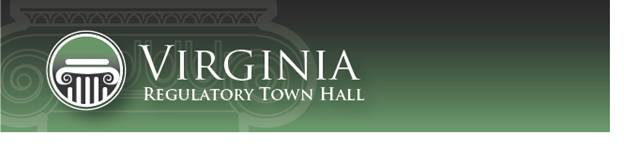 townhall.virginia.govFast-Track RegulationAgency Background DocumentThis information is required for executive branch review and the Virginia Registrar of Regulations, pursuant to the Virginia Administrative Process Act (APA), Executive Order 14 (as amended, July 16, 2018), the Regulations for Filing and Publishing Agency Regulations (1 VAC7-10), and the Virginia Register Form, Style, and Procedure Manual for Publication of Virginia Regulations.Brief SummaryPlease provide a brief summary (preferably no more than 2 or 3 paragraphs) of this regulatory change (i.e., new regulation, amendments to an existing regulation, or repeal of an existing regulation). Alert the reader to all substantive matters. If applicable, generally describe the existing regulation.In November 2016, the Board of Education approved8 VAC20-730. The Chapter defined terms related to truancy, identified the intervention process for students as it relates to student non-attendance, and identified the data elements required to be reported to the VDOE.In 2018, the Virginia General Assembly, amended § 22.1-258 of the Code of Virginia, relating to the appointment of attendance officers; notification when pupil fails to report to school; plan; conference; and court proceedings. In response, the Virginia Department of Education drafted amendments to 8 VAC20-730: Regulations Governing the Collection and Reporting of Truancy. Substantive changes made to the regulations include expanding the number of days a parent has to provide an excuse for an absence from three days to five days. The amendment will provide school division personnel the time to work with students and families to address excused versus unexcused absences. Additionally, in response to feedback from data specialists from around the Commonwealth, the amendments remove the specific data collection requirements and reflect that data will be collected based on § 22.1-258 of the Code of Virginia. The change to data collection requirements reflect a need for the agency to be responsive to changes in § 22.1-258 of the Code of Virginia. Acronyms and Definitions Please define all acronyms used in the Agency Background Document. Also, please define any technical terms that are used in the document that are not also defined in the “Definition” section of the regulations. There are no acronyms or technical terms that are not also defined in the definitions section of the regulations.Statement of Final Agency ActionPlease provide a statement of the final action taken by the agency including: 1) the date the action was taken; 2) the name of the agency taking the action; and 3) the title of the regulation. Not applicableMandate and Impetus Please identify the mandate for this regulatory change, and any other impetus that specifically prompted its initiation (e.g., new or modified mandate, petition for rulemaking, periodic review, board decision, etc.). For purposes of executive branch review, “mandate” has the same meaning as defined in Executive Order 14 (as amended, July 16, 2018), “a directive from the General Assembly, the federal government, or a court that requires that a regulation be promulgated, amended, or repealed in whole or part.” As required by Virginia Code § 2.2-4012.1, please also explain why this rulemaking is expected to be noncontroversial and therefore appropriate for the fast-track process. In 2018, the Virginia General Assembly amended § 22.1-258 of the Code of Virginia, relating to the appointment of attendance officers; notification when pupil fails to report to school; plan; conference; and court proceedings.The Virginia Department of Education (VDOE) proposes to fast-track the regulatory process as the amendments to 8 VAC20-730 are to align the chapter with the Code of Virginia § 22.1-258. Legal BasisPlease identify (1) the agency or other promulgating entity, and (2) the state and/or federal legal authority for the regulatory change, including the most relevant citations to the Code of Virginia or Acts of Assembly chapter number(s), if applicable. Your citation must include a specific provision, if any, authorizing the promulgating entity to regulate this specific subject or program, as well as a reference to the agency or promulgating entity’s overall regulatory authority. § 22.1-16.  Bylaws and regulations generally. “The Board of Education may adopt bylaws for its own government and promulgate such regulations as may be necessary to carry out its powers and duties and the  provisions of this title.” § 22.1-254. Compulsory attendance required; excuses and waivers; alternative education program attendance; exemptions from article.  A summation of the compulsory attendance code relevant to this regulation is as follows: “…every parent, guardian, or other person in the Commonwealth having control or charge of any child who will have reached the fifth birthday on or before September 30 of any school year and who has not passed the eighteenth birthday shall, during the period of each year the public schools are in session and for the same number of days and hours per day as the public schools, cause such child to attend a public school or a private, denominational, or parochial school or have such child taught by a tutor or teacher of qualifications prescribed by the Board of Education and approved by the division superintendent, or provide for home instruction of such child as described in § 22.1-254.1.”§ 22.1-269.  Board to enforce. The Code of Virginia authorizes and requires the Board of Education to enforce Virginia’s compulsory school attendance statutes as follows: “The Board of Education shall have the authority and it shall be its duty to see that  provisions of this article are properly enforced throughout the Commonwealth.”§ 22.1-258.  Appointment of attendance officers; notification when pupil fails to report to school.  In summary, the Code of Virginia requires each school division to create an attendance plan for any student with five unexcused absences and to schedule a conference after the seventh unexcused absence to be held within 10 school days of the 10th unexcused absence. The conference team shall monitor the student’s progress and refer to the attendance officer, if necessary. The attendance officer may “…(i) file a complaint with the juvenile and domestic relations district court alleging the pupil is a child in need of supervision as defined in § 16.1-228 or (ii) institute proceedings against the parent pursuant to § 18.2-370 or of § 22.1-261.  § 22.1-267.  Proceedings against habitually absent child.“Any child permitted by any parent, guardian, or other person having control thereof to be   habitually absent from school contrary to the provisions of this article may be proceeded   against as a child in need of supervision as provided in Chapter 11 (§ 16.1-226 et seq.) of Title 16.1.”§ 22.1-262.  Complaint to court when parent fails to comply with law. “...If the parent (i) fails to comply with the provisions of § 22.1-261 within the time specified in the notice or (ii) fails to comply with the provisions of § 22.1-254, it shall be the duty of the attendance officer, with the knowledge and approval of the division superintendent, to make complaint against the pupil's parent in the name of the Commonwealth before the juvenile and domestic relations district court. If proceedings are instituted against the parent for failure to comply with the provisions of § 22.1-258, the attendance officer is to provide documentation to the court regarding the school division's compliance with § 22.1-258. In addition thereto, such child may be proceeded against as a child in need of services or a child in need of supervision as provided in Chapter 11 (§ 16.1-226 et seq.) of Title 16.1.Purpose Please explain the need for the regulatory change, including a description of: (1) the rationale or justification, (2) the specific reasons the regulatory change is essential to protect the health, safety or welfare of citizens, and (3) the goals of the regulatory change and the problems it’s intended to solve. It is the primary goal of these amendments to align 8 VAC 20-730 with § 22.1-258 of the Code of Virginia. Students, who attend school regularly, beginning in Kindergarten, are more likely to succeed academically. Academic achievement, especially in math, is affected by attendance. Moreover, student non-attendance affects standardized test scores, graduation rates, and dropout rates (Balfanz, R. & Byrnes, V., 2012). These regulatory changes guide an early identification and intervention process that provides school division personnel additional time to address barriers that disengage a student from school, thus improving school attendance.SubstancePlease briefly identify and explain the new substantive provisions, the substantive changes to existing sections, or both. A more detailed discussion is provided in the “Detail of Changes” section below. The substantive changes to 8 VAC 20-730 are reflective of § 22.1-258 of the Code of Virginia and feedback from school division personnel across the Commonwealth. Changes made that were reflective of stakeholder feedback include expanding the number of days a parent(s) can responds to a school division’s request for information to make decisions on excused versus unexcused absences from three days to five days. Additionally, changes to the regulations reflect a need to remove specific data element specifications and indicate that data will be collected reflective of § 22.1-258 of the Code of Virginia and definitions within 8 VAC 20-730. Data specifications regarding the collection of unexcused absences will be outlined in a manner prescribed by the Virginia Department of Education. Issues Please identify the issues associated with the regulatory change, including: 1) the primary advantages and disadvantages to the public, such as individual private citizens or businesses, of implementing the new or amended provisions; 2) the primary advantages and disadvantages to the agency or the Commonwealth; and 3) other pertinent matters of interest to the regulated community, government officials, and the public. If there are no disadvantages to the public or the Commonwealth, include a specific statement to that effect. The proposed amendments to 8 VAC 20-730 pose no disadvantage to the public or the Commonwealth. The proposed amendments will serve to collect daily attendance data and non-attendance data, and guide an early identification and intervention process that provides school division personnel additional time to thoughtfully and purposefully remove barriers that disengage a student from school, thus improving school attendance. Requirements More Restrictive than FederalPlease identify and describe any requirement of the regulatory change which is more restrictive than applicable federal requirements. Include a specific citation for each applicable federal requirement, and a rationale for the need for the more restrictive requirements. If there are no applicable federal requirements, or no requirements that exceed applicable federal requirements, include a specific statement to that effect. There are no requirements more restrictive than applicable federal requirements. Agencies, Localities, and Other Entities Particularly AffectedPlease identify any other state agencies, localities, or other entities particularly affected by the regulatory change. “Particularly affected” are those that are likely to bear any identified disproportionate material impact which would not be experienced by other agencies, localities, or entities. “Locality” can refer to either local governments or the locations in the Commonwealth where the activities relevant to the regulation or regulatory change are most likely to occur. If no agency, locality, or entity is particularly affected, include a specific statement to that effect. Other State Agencies Particularly AffectedNot ApplicableLocalities Particularly AffectedThe regulations will affect all school divisions but none will be materially impacted disproportionately. Other Entities Particularly AffectedNot Applicable Economic ImpactPursuant to § 2.2-4007.04 of the Code of Virginia, please identify all specific economic impacts (costs and/or benefits), anticipated to result from the regulatory change. When describing a particular economic impact, specify which new requirement or change in requirement creates the anticipated economic impact. Please keep in mind that this is change versus the status quo.Impact on State AgenciesImpact on LocalitiesImpact on Other EntitiesAlternativesPlease describe any viable alternatives to the regulatory change that were considered, and the rationale used by the agency to select the least burdensome or intrusive alternative that meets the essential purpose of the regulatory change. Also, include discussion of less intrusive or less costly alternatives for small businesses, as defined in § 2.2-4007.1 of the Code of Virginia, of achieving the purpose of the regulatory change.The alternative to these amendments is to continue to follow the current version of 8 VAC20-730. In its current form 8 VAC20-730 does not align with § 22.1-258 of the Code of Virginia. The amendments offer alignment with § 22.1-258 of the Code of Virginia and amendments to data collection that will assist school divisions with intervention selection for students and their families and provide reliable data to the Virginia Department of Education to offer technical assistance to school divisions. The proposed amendments offer attendance definitions for reporting data and implementing an early identification and intervention process. The amendments offer a process for utilizing individual student data at the school building level in order to intervene and provide support services to prevent the damaging consequences of continued absences from school. The amendments will produce consistent data and effective practices that will assist a school division with continuous improvement of daily school attendance. Regulatory Flexibility AnalysisPursuant to § 2.2-4007.1B of the Code of Virginia, please describe the agency’s analysis of alternative regulatory methods, consistent with health, safety, environmental, and economic welfare, that will accomplish the objectives of applicable law while minimizing the adverse impact on small business.  Alternative regulatory methods include, at a minimum: 1) establishing less stringent compliance or reporting requirements; 2) establishing less stringent schedules or deadlines for compliance or reporting requirements; 3) consolidation or simplification of compliance or reporting requirements; 4) establishing performance standards for small businesses to replace design or operational standards required in the proposed regulation; and 5) the exemption of small businesses from all or any part of the requirements contained in the regulatory change. This regulation does not affect small business. Public ParticipationIf an objection to the use of the fast-track process is received within the 30-day public comment period from 10 or more persons, any member of the applicable standing committee of either house of the General Assembly or of the Joint Commission on Administrative Rules, the agency shall: 1) file notice of the objections with the Registrar of Regulations for publication in the Virginia Register; and 2) proceed with the normal promulgation process with the initial publication of the fast-track regulation serving as the Notice of Intended Regulatory Action.Detail of ChangesPlease list all regulatory changes and the consequences of the changes. Explain the new requirements and what they mean rather than merely quoting the text of the regulation. If the regulatory change will be a new chapter, describe the intent of the language and the expected impact. Please describe the difference between existing regulation(s) and/or agency practice(s) and what is being proposed in this regulatory change. Delete inapplicable tables. If the regulatory change is intended to replace an emergency regulation, please follow the instructions in the text following the three chart templates below. Please include citations to the specific section(s) of the regulation that are changing.For changes to existing regulation(s), please use the following chart: If an existing regulation or regulations (or parts thereof) are being repealed and replaced by one or more new regulations, please use the following chart:If a new regulation is being promulgated, that is not replacing an existing regulation, please use this chart:If the regulatory change is intended to replace an emergency regulation, and is identical to the emergency regulation, please choose and fill out the appropriate chart template from the choices above. In this case “current section number” or “current chapter-section number” would refer to the pre-emergency regulation.If the regulatory change is intended to replace an emergency regulation, but includes changes made since the emergency regulation, please create two charts: A chart describing changes from the pre-emergency regulation to the regulatory change, as described in the paragraph above; or if a new chapter is being promulgated, a chart describing the proposed new regulation.A chart describing changes from the emergency regulation to the regulatory change. For the second chart please use the following title: “Changes from the Emergency Regulation.” In this case “current section number” or “current chapter-section number” would refer to the emergency regulation.8VAC20-730-10. Definitions.The following words and terms when used in this chapter shall have the following meanings unless the context clearly indicates otherwise:"Attendance conference" means a face-to-face meeting, or an interaction that is conducted through the use of communication technology, at a minimum, initiated after the sixth unexcused seventh unexcused absence and held no later than 10 school days after the tenth unexcused absence. The attendance conference is held with among school staff, and may include parents, and student. The conference may include community representatives to participate in resolving issues related to nonattendance and revisions to the current attendance plan if necessary."Attendance plan" means a plan developed jointly by a school representative, such as a school principal or his designee or attendance officer; parent; and student to resolve the student's nonattendance and engage the student in regular school attendance. The plan shall identify reasons for nonattendance and academic, social, emotional, and familial barriers that impede daily attendance along with positive strategies to address such reasons and impedances and support regular attendance. This plan may include school-based activities or suggested referrals to community supports, or both."Court referral" means filing a complaint to the Juvenile and Domestic Relations Court after the student's seventh unexcused absence multidisciplinary school team has held an attendance conference and attempted interventions to address the student’s continued nonattendance. Documentation of interventions regarding the student's unexcused absences, such as copies of the attendance plan and documentation of conference meetings, and compliance with § 22.1-258 of the Code of Virginia will be provided to the intake worker."Excused absence" means an absence of an entire assigned instructional school day with a reason acceptable to the school administration that is provided by the parent. If circumstances permit, the parent should provide the school administration with the reason for the nonattendance prior to the absence. Examples of an excused absence may include, but are not limited to, the following reasons: funeral, illness (including mental health and substance abuse illnesses), injury, legal obligations, medical procedures, suspensions, religious observances and military obligation. Expelled and s Suspended students continue to remain under the provisions of compulsory school attendance as described in § 22.1-254 of the Code of Virginia. An absence from school attendance resulting from a suspension or expulsion may shall be considered excused recorded in compliance with 8VAC20-730-30 for the period of the suspension or expulsion. "Instructional school day" means the length of a regularly scheduled school day for an individual student."Multi-disciplinary team" means a school-based team that may be convened to review student records and to participate in prevention, early intervention, and provision of support services to address unexcused absences, including school-based case management. These services should address academic, social, emotional, and familial issues in order to improve regular school attendance. Team members may include, but are not limited to, the following: an administrator, school counselor, social worker or psychologist, student assistance specialist, special education and regular general education teacher, and may include the attendance officer and community representatives.“Parent" means the parent or parents, guardian or guardians, legal custodian or legal custodians, or other person or persons having legal control or charge of the student."Truancy" means the act of accruing one or more unexcused absences."Unexcused absence" means an absence where the student misses his scheduled instructional school day in its entirety and (i) no indication has been received by school personnel within three five days of the absence that the student's parent is aware and supports the absence, or (ii) the parent provides a reason for the absence that is unacceptable to the school administration.The school administration may change an unexcused absence to an excused absence when it determines that the parent has provided an acceptable reason meeting criteria for the student's absence or there are extenuating circumstances. 8VAC20-730-20. Unexcused Absences Intervention Process and Responsibilities.A. Each local school board shall provide guidance regarding what would constitute an excused absence in order to address when the explanation provided by the parent will be determined to be reasonable and acceptable.B. Each local school board shall develop procedures to ensure that appropriate interventions will be implemented when a student engages in a pattern of absences less than a full day, the explanation for which, if it were a full-day absence, would not be deemed an excused absence.C. The following intervention steps shall be implemented to respond to unexcused absences from school and to engage students in regular school attendance.1. Whenever a student fails to report to school on a regularly scheduled school day and no information has been received by school personnel that the student's parent is aware of and supports the absence or the parent provides a reason for the absence that is unacceptable to the school administration, the school principal or designee, attendance officer, or other school personnel or volunteer will notify the parent by phone or email or any other electronic means to obtain an explanation. The school staff shall record the student's absence for each day as "excused, "unexcused". Early intervention with the student and parent or parents shall take place for repeated unexcused absences. 2. When a student has received five unexcused absences, the school principal or designee or the attendance officer shall make a reasonable effort to ensure that direct contact is made with the parent. The parent shall be contacted in a face-to-face conference, by telephone, or through the use of other communication devices. During the direct contact with the parent and the student (if appropriate), reasons for nonattendance shall be documented and the consequences of nonattendance explained. An attendance plan shall be made with the student and parent or parents to resolve the nonattendance issues. The student and parent may be referred to a school-based multi-disciplinary team for assistance implementing the attendance plan and case management.3. When the student accrues a seventh unexcused absence, T the school principal or designee or the attendance officer shall schedule a face-to-face attendance conference, or an interaction that is conducted through the use of communication technology, within 10 school days from the date of the student's sixth unexcused absence for the school year. The attendance conference must be held within 15 10 school days from the date of the sixth unexcused tenth unexcused absence. The principal or principal’s designee shall make reasonable efforts to contact the student’s parent or parents to attend the attendance conference either in person or via communication technology. If the principal or principal’s designee, after reasonable efforts have been made, are unable to contact the student’s parent or parents, the conference shall be held regardless of whether the student’s parent approves of the conference. The conference shall incorporate a multidisciplinary team that includes the parent, student, principal or principal’s designee, and school personnel (which may be a representative or representatives from the multi-disciplinary team) and may include community service providers.4. The multi-disciplinary team shall monitor the student’s attendance and, as necessary, meet again to address concerns and plan additional interventions if the student’s attendance does not improve. If additional meetings are necessary the principal or principal’s designee should make reasonable efforts to contact the student’s parent or parents and schedule a face-to-face meeting, or an interaction that is conducted through the use of communication technology. If the principal or principal’s designee, after reasonable efforts have been made, are unable to contact the student’s parent or parents, the conference shall be held regardless of whether the student’s parent approves of the conference.4. 5. In circumstances in which the parent is intentionally noncompliant with compulsory attendance requirements or the student is resisting parental efforts to comply with compulsory attendance requirements, Tthe school principal or designee shall notify make a referral to the attendance officer or division superintendent of the student's seventh unexcused absence for the school year lack of progress towards resolving nonattendance issues, given sufficient intervention to address the student’s nonattendance. The attendance officer shall schedule a conference with the student and the student’s parent or parents within 10 days of receiving the referral. The division superintendent or designee attendance officer shall may contact the Juvenile and Domestic Relations Court intake to (i) file a complaint alleging the student is a child in need of supervision as defined in § 16.1-228 (CHINSup) or (ii) to institute proceedings against the parent pursuant to § 18.2-371 or 22.1-262. In addition to documentation of compliance with the notice provisions of § 22.1-258 of the Code of Virginia, all records of intervention regarding the student's unexcused absences, such as copies of the conference meeting notes, attendance plan, and supports shall be presented to the intake worker.D. A record shall be maintained of each meeting that includes the attendance plan, the name of individuals in attendance at each conference meeting (including via telephone or electronic devices), the location and date of the conference, a summary of what occurred, and follow-up steps.8VAC20-730-30. Data Collection and Reporting.Data collection shall begin on the first day students attend for the school year. Each school division shall provide student level attendance data for each student that includes the number of unexcused in a manner prescribed by the Virginia Department of Education. A student's attendance is cumulative and begins on the first official day of the school year or the first day the student is officially enrolled. All nonattendance days are cumulative and begin with the first absence. For purposes of this data collection, truancy shall start with the first unexcused absence and will be cumulative. Data shall be reported to the Virginia Department of Education pursuant to the Code of Virginia § 22.1-258 and 8VAC20-730-20.Excused and unexcused absences shall be counted for each individual student and shall be reported to the Virginia Department of Education as follows: 1. All excused and unexcused absences as defined in this chapter for each individual student shall be collected. 2. For each student with five unexcused absences, whether an attendance plan was developed, and if not, the reason. 3. For each student with six unexcused absences, whether an attendance conference was scheduled, and if not, the reason. 4. For each student with six unexcused absences, whether an attendance conference was actually held and if not, the reason.5. For each student with seven unexcused absences, w a court referral was made or if proceedings against the parent or parents were initiated and, if not, the reason.Virginia Board of Education Agenda Item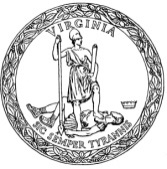 Agency nameVirginia Department of EducationVirginia Administrative Code (VAC) citation(s) 8 VAC20-730Regulation title(s)Regulations Governing the Collection and Reporting of TruancyAction titleFirst Review of Proposed Revisions to the Regulations Governing the Collection and Reporting of Truancy (8VAC20-730)Date this document preparedMarch 1, 2019For your agency: projected costs, savings, fees or revenues resulting from the regulatory change, including: a) fund source / fund detail; b) delineation of one-time versus on-going expenditures; andc) whether any costs or revenue loss can be absorbed within existing resourcesThere is minimal cost to the agency to implement and enforce the proposed amendments. Existing budgets should be sufficient to cover any costs as most of these activities are already accounted for under the current regulations. For other state agencies: projected costs, savings, fees or revenues resulting from the regulatory change, including a delineation of one-time versus on-going expenditures.There is a minimal cost to the state to implement and enforce the proposed regulations.  However, existing budgets should be sufficient since most of these activities and practices already exist.For all agencies: Benefits the regulatory change is designed to produce.The amended regulations will produce uniformity among school divisions to intervene with student engaging in truancy. This uniformity will assist other agencies that work with K-12 students to access accurate data and intervene with students and their families.Projected costs, savings, fees or revenues resulting from the regulatory change.The Commonwealth has 132 school divisions each with varying membership and resources allocated to addressing truancy. While it is difficult to estimate if there will be an increase in projected costs, savings, fees, or revenues, it is doubtful that these changes will be burdensome on local school divisions as these divisions are already implementing the previous regulations. Benefits the regulatory change is designed to produce.These regulatory changes will align the VDOE regulations guiding the truancy intervention process with § 22.1-258 of the Code of Virginia. These changes provide school divisions more time to implement and progress monitor interventions with individual students and the proposed data collection elements will assist school divisions with intervention efforts. Description of the individuals, businesses, or other entities likely to be affected by the regulatory change. If no other entities will be affected, include a specific statement to that effect.School divisions and Juvenile and Domestic Relations Courts. Agency’s best estimate of the number of such entities that will be affected. Please include an estimate of the number of small businesses affected. Small business means a business entity, including its affiliates, that:a) is independently owned and operated and;b) employs fewer than 500 full-time employees or has gross annual sales of less than $6 million.  There are 132 school divisions in the Commonwealth.  Each school division has a school board with varying numbers of members and a superintendent.All projected costs for affected individuals, businesses, or other entities resulting from the regulatory change. Please be specific and include all costs including, but not limited to:a) projected reporting, recordkeeping, and other administrative costs required for compliance by small businesses;b) specify any costs related to the development of real estate for commercial or residential purposes that are a consequence of the regulatory change; c) fees; d) purchases of equipment or services; ande) time required to comply with the requirements.The Commonwealth has 132 school divisions each with varying membership and resources allocated to addressing truancy. While it is difficult to estimate if there will be an increase in projected costs, savings, fees, or revenues, it is doubtful that these changes will be burdensome on local school divisions as these divisions are already implementing the previous regulations. The VDOE does not anticipate that the amendments and data collection clarification will result in the need for additional staff, beyond those staff already employed by school divisions to report attendance data to the VDOE. Benefits the regulatory change is designed to produce.The amended attendance regulations will enhance and align data collection efforts for each school division. These elements should strengthen practices to improve student attendance through data-based decision making efforts and ultimately impact the number of students who access high quality instruction as they matriculate to graduation. Current section numberNew section number, if applicableCurrent requirementChange, intent, rationale, and likely impact of new requirements8VAC20-730-10N/AProvides definitions to assist readers in understanding regulations and assist with consistency in implementation by school divisions in the Commonwealth. This regulation remains the area that provides definitions to assist readers in understanding regulations guiding the truancy intervention process. Amendments made to 8 VAC20-730-10 were procedural changes made in response to changes to § 22.1-258 of the Code of Virginia. 8VAC20-730-20N/AProvides the intervention process and responsibilities associated with addressing students who accumulate unexcused absences. This regulation remains the area that provides guidance to school divisions on the intervention process and responsibilities associated with addressing students who accumulate unexcused absences.Amendments made to 8 VAC20-730-20 were procedural changes made in response to changes to § 22.1-258 of the Code of Virginia.8VAC20-730-30N/AProvides information regarding the data collection and reporting process for school divisions as it relates to compulsory school attendance and the intervention process outlined in § 22.1-258 of the Code of Virginia and 8VAC20-730-20.This regulation remains the area that provides guidance to school divisions on data collection and reporting as it relates to § 22.1-258 of the Code of Virginia and 8 VAC20-730-20.Amendments made to 8 VAC20-730-30 were changes made in response to changes to § 22.1-258 of the Code of Virginia and subsequently 8 VAC20-730-20.School divisions will report truancy data in a manner determined by the Virginia Department of Education, as described in 8 VAC20-730-30. The amendments to 8 VAC20-730-30 will assist school divisions to provide reliable data for school division personnel to intervene with students and families as well as the Virginia Department of Education to provide technical assistance to school divisions in the area of truancy. Current chapter-section numberNew chapter-section number, if applicableCurrent requirementChange, intent, rationale, and likely impact of new requirementsNew chapter-section numberNew requirementsOther regulations and law that applyIntent and likely impact of new requirements